ИЗВЕЩЕНИЕ О ВОЗМОЖНОСТИ ПРЕДОСТАВЛЕНИЯ ИМУЩЕСТВА В БЕЗВОЗМЕЗДНОЕ ПОЛЬЗОВАНИЕ ИЛИ АРЕНДУ СОЦИАЛЬНО ОРИЕНТИРОВАННЫМ НЕКОММЕРЧЕСКИМ ОРГАНИЗАЦИЯМВ соответствии с Федеральным законом от 12.01.2019 № 7-ФЗ «О некоммерческих организациях», Решением Совета депутатов ЗАТО Железногорск от 07.07.2016 № 10-44Р «Об утверждении Положения о предоставлении муниципального имущества, входящего в состав Муниципальной казны ЗАТО Железногорск, социально ориентированным некоммерческим организациям», постановлением Администрации ЗАТО г. Железногорск от 15.11.2017 № 1877 «Об оказании имущественной поддержки социально ориентированным некоммерческим организациям», постановлением Администрации ЗАТО г. Железногорск от 20.11.2019 № 2373 «Об утверждении Перечня муниципального имущества, входящего в состав Муниципальной казны ЗАТО Железногорск, и свободного от прав третьих лиц (за исключением имущественных прав некоммерческих организаций), которое может быть предоставлено социально ориентированным некоммерческим организациям во владение и (или) пользование на долгосрочной основе», Комитет по управлению муниципальным имуществом Администрации ЗАТО г. Железногорск извещает о проведении конкурса на право заключения договора безвозмездного пользования или аренды муниципального имущества, входящего в состав Муниципальной казны ЗАТО Железногорск.1. Наименование, место нахождения, почтовый адрес, адрес электронной почты, номера контактных телефонов Организатора конкурса:Организатор конкурса: Администрация ЗАТО г. Железногорск.Место нахождения: Красноярский край, ЗАТО Железногорск, г. Железногорск, ул. 22 Партсъезда, 21.Почтовый адрес: 662971 Красноярский край. ЗАТО Железногорск, г. Железногорск, ул. 22 Партсъезда, 21.Адрес электронной почты: e-mail: shap@adm.k26.ru.Ф.И.О. и номер телефона контактного лица Организатора конкурса: Шаповалова Галина Александровна: 8 (3919) 76-56-19;Лукомская Оксана Юрьевна тел.: 8 (3919) 76-56-47Скрипченкова Анастасия Александровна тел. 8 (3919) 76-56-44;2. Сведения об объекте:Стоимость одного квадратного метра объекта, согласно отчету № 2773/05/20 от 25.05.2020 «Об оценке рыночной стоимости и стоимости месячной арендной платы 1 кв.м. общей площади нежилого здания, расположенного по адресу: Российская Федерация, Красноярский край, ЗАТО Железногорск, г. Железногорск, ул. Восточная, д. 26А», выполненного Романченко Е.В. (полис обязательного страхования ответственности оценщиков от 07.07.2019 № 922/1554930224, свидетельство о членстве в саморегулируемой организации оценщиков № 0024426), составляет 90 (девяносто) рублей.Размер годовой арендной платы за объект, устанавливается в размере десяти процентов размера годовой стоимости арендной платы, определяемой на основании отчета об оценке рыночной стоимости арендной платы, подготовленного в соответствии с Законодательством Российской Федерации об оценочной деятельности. Размер годовой арендной платы без НДС составляет 8229,60 (восемь тысяч двести двадцать девять рублей 60 копеек).3. Порядок подачи заявлений о предоставлении имущества3.1. В течение срока приема заявлений организация вправе подать на имя Главы Администрации ЗАТО г. Железногорск заявление установленной формы (приложение № 1).3.2. Организация вправе подать в отношении одного объекта только одно заявление.3.3. Заявление подается в Комитет по управлению муниципальным имуществом Администрации ЗАТО г. Железногорск (далее- Комитет) в запечатанном конверте, на котором указываются слова «Заявление социально ориентированной некоммерческой организации _________________________________________ (наименование организации) о предоставлении муниципального имущества», а также наименование объекта, общая площадь испрашиваемого объекта и его адрес (в случае отсутствия адреса – описание местоположения объекта).3.4. Заявление подписывается лицом, имеющим право действовать от имени организации без доверенности (далее - руководитель), или представителем организации, действующем на основании доверенности.3.5. К заявлению должны быть приложены:а) копии учредительных документов организации;б) документ, подтверждающий полномочия руководителя организации (копия решения о назначении или об избрании), а в случае подписания заявления о предоставлении объекта в безвозмездное пользование или в аренду представителем организации - также доверенность на осуществление соответствующих действий, подписанная руководителем и заверенная печатью указанной организации, или нотариально удостоверенная копия такой доверенности;в) решение об одобрении или о совершении сделки, если принятие такого решения предусмотрено учредительными документами организации.3.6. Не допускается требовать от организации иные документы и сведения, за исключением указанных документов.3.7. Организация вправе приложить к заявлению следующие документы:а) выписку из Единого государственного реестра юридических лиц со сведениями об организации, выданную не ранее чем за 3 (три) месяца до даты размещения извещения на официальном сайте, или нотариально удостоверенную копию такой выписки;б) копии документов, представленных организацией в федеральный орган исполнительной власти, уполномоченный в сфере регистрации некоммерческих организаций, в соответствии с пунктом 3 и (или) пунктом 3.1 статьи 32 Федерального закона «О некоммерческих организациях» за последние 5 (пять) лет.В случае если организация осуществляет виды деятельности, предусмотренные пунктами 1 и 2 статьи 31.1 Федерального закона «О некоммерческих организациях», менее 5 (пяти) лет до дня подачи заявления, предоставляются копии документов за период фактического осуществления деятельности;в) копии годовой бухгалтерской отчетности организации за последние 5 (пять) лет.В случае если организация осуществляет виды деятельности, предусмотренные пунктами 1 и 2 статьи 31.1 Федерального закона «О некоммерческих организациях», менее 5 (пяти) лет до дня подачи заявления, предоставляются копии годовой бухгалтерской отчетности за период фактического осуществления деятельности;г) письма органов государственной власти, органов местного самоуправления, коммерческих и некоммерческих организаций, граждан и их объединений, содержащие оценку (отзывы, рекомендации) деятельности организации, или их копии;д) иные документы, содержащие, подтверждающие и (или) поясняющие сведения о деятельности организации.3.8. В случае если заявитель не представил по собственной инициативе документы, указанные в подпунктах «а», «б», «в», организатор конкурса в течение 5 рабочих дней со дня поступления заявки запрашивает их в порядке межведомственного информационного взаимодействия в соответствии с Федеральным законом от 27.07.2010 № 210-ФЗ «Об организации предоставления государственных и муниципальных услуг». Документы, полученные в порядке межведомственного информационного взаимодействия в соответствии с Федеральным законом от 27.07.2010 № 210-ФЗ «Об организации предоставления государственных и муниципальных услуг», приобщаются к основному перечню документов.3.9. Комитет обязан обеспечить конфиденциальность сведений, содержащихся в заявлении. Лица, осуществляющие хранение конвертов с заявлениями, не вправе допускать повреждение таких конвертов и заявлений до момента вскрытия конвертов.3.10. Организация вправе изменить или отозвать заявление, представить дополнительные документы к нему до окончания срока приема заявлений.4. Место, дата начала и дата окончания срока подачи заявок на участие в конкурсе:662971, Красноярский край, ЗАТО Железногорск, г. Железногорск, ул. 22 Партсъезда, 21, кабинет № 324.Прием заявок осуществляется ежедневно в рабочие дни, кроме среды, с 14.00 до 17.00 (время местное).Дата начала приема заявок на участие в конкурсе:«07» августа 2020 года.Дата окончания срока подачи заявок: заявки на участие в конкурсе должны быть поданы не позднее 17.00 часов (время местное) «07» сентября 2020 года.Место дата и время вскрытия конвертов с заявлениями:662971, Красноярский край, ЗАТО Железногорск, г. Железногорск, ул. 22 Партсъезда, 21, кабинет № 324.Дата вскрытия конвертов:«08» сентября 2020 года 15.00 часов (время местное).Администрация ЗАТО г. Железногорск вправе внести изменения в извещение, размещенное на официальном сайте, не позднее чем за пять дней до даты окончания приема заявлений. При этом срок приема заявлений должен быть продлен таким образом, чтобы с даты размещения на официальном сайте изменений в извещение до даты окончания приема заявлений он составлял не менее двадцати дней.Изменения в извещение, размещенное на официальном сайте, разрешается вносить не более одного раза.5. Условия предоставления объекта 5.1. Предоставление в безвозмездное пользование при условии осуществления организацией в соответствии с учредительными документами одного или нескольких видов деятельности, предусмотренных пунктами 1 и 2 статьи 31.1 Федерального закона «О некоммерческих организациях», на территории городского округа «Закрытое административно-территориальное образование Железногорск Красноярского края» (далее - ЗАТО Железногорск) в течение не менее пяти лет до дня подачи указанной организацией заявления о предоставлении объекта в безвозмездное пользование;5.2. Предоставление в аренду при условии осуществления организацией в соответствии с учредительными документами одного или нескольких видов деятельности, предусмотренных пунктами 1 и 2 статьи 31.1 Федерального закона «О некоммерческих организациях», на территории ЗАТО Железногорск в течение не менее одного года до подачи указанной организацией заявления о предоставлении объекта в аренду.5.3. Объект предоставляется в безвозмездное пользование или аренду сроком на 5 (пять) лет.5.4. Право на заключение договора безвозмездного пользования или аренды - право получения имущественной поддержки имеют организации, зарегистрированные на территории ЗАТО Железногорск и соответствующие следующим условиям (далее - получатели имущественной поддержки):а) не имеющие просроченной задолженности по начисленным налогам, сборам и иным обязательным платежам в местный бюджет, в государственные внебюджетные фонды за прошедший календарный год, не имеющие просроченной задолженности по арендной плате по договорам аренды муниципального имущества, по коммунальным платежам и оплате за эксплуатационное и техническое обслуживание по договорам аренды, безвозмездного пользования муниципальным имуществом;б) не находящиеся в состоянии реорганизации, ликвидации;в) не признанные банкротом в соответствии с Федеральным законом от 26.10.2002 N 127-ФЗ «О несостоятельности (банкротстве)», за исключением юридических лиц, предусмотренных статьей 65 Гражданского кодекса Российской Федерации;г) деятельность которых не приостановлена в порядке, предусмотренном Кодексом Российской Федерации об административных правонарушениях;д) отсутствующие в перечне организаций, в отношении которых имеются сведения об их причастности к экстремистской деятельности или терроризму, предусмотренном пунктом 2 статьи 6 Федерального закона от 07.08.2001 N 115-ФЗ «О противодействии легализации (отмыванию) доходов, полученных преступным путем, и финансированию терроризма».5.5. Объект, предоставленный в качестве имущественной поддержки, должен использоваться организацией только по целевому назначению для осуществления одного или нескольких видов деятельности, предусмотренных пунктами 1 и 2 статьи 31.1 Федерального закона от 12.01.1996 № 7-ФЗ «О некоммерческих организациях» и указываемых в договоре безвозмездного пользования объектом или договоре аренды объекта.5.6. Организация, которой объект предоставлен в качестве имущественной поддержки, не вправе передавать объект в субаренду.5.7. Организация, которой объект предоставлен в безвозмездное пользование или в аренду, вправе в любое время отказаться от договора безвозмездного пользования объектом или договора аренды объекта, уведомив об этом Администрацию ЗАТО г. Железногорск не позднее чем за один месяц.5.8. Годовая арендная плата по договору аренды объекта устанавливается в рублях в размере десяти процентов размера годовой стоимости арендной платы, определяемой на основании отчета об оценке рыночной стоимости арендной платы, подготовленного в соответствии с законодательством Российской Федерации об оценочной деятельности, и не подлежит изменению в течение срока действия договора аренды.Арендная плата за один месяц рассчитывается путем деления годовой арендной платы на 12 месяцев.5.9. Администрация ЗАТО г. Железногорск, оказавшая имущественную поддержку социально ориентированным некоммерческим организациям, вправе обратиться в арбитражный суд с требованием о прекращении прав владения и (или) пользования социально ориентированными некоммерческими организациями предоставленным им муниципальным имуществом при его использовании не по целевому назначению и (или) с нарушением запретов и ограничений, установленных Федеральным законом от 12.01.1996 № 7-ФЗ «О некоммерческих организациях».Приложения к извещению:Приложение № 1. Форма заявления на предоставление объекта в пользование или в аренду- на 4 л.;Приложение № 2. Типовая форма договора аренды муниципального имущества – на 12 л.;Приложение № 3. Типовая форма договора безвозмездного пользования муниципальным имуществом – на 10 л.Исполняющий обязанностируководителя										О.В. ЗахароваПриложение №1 к Извещению о возможности предоставления имуществаФОРМА ЗАЯВЛЕНИЯ О ПРЕДОСТАВЛЕНИИ ОБЪЕКТА В БЕЗВОЗМЕЗДНОЕПОЛЬЗОВАНИЕ ИЛИ В АРЕНДУАДМИНИСТРАЦИЯ ЗАТО г. ЖЕЛЕЗНОГОРСКЗАЯВЛЕНИЕ N__________о предоставлении объекта в безвозмездное пользование/аренду1. Полное и сокращенное наименование социально ориентированной некоммерческой организации ______________________________________________________________________________________________________________________________________________________________Дата государственной регистрации (при создании) _____________________________________Основной государственный регистрационный номер ___________________________________Идентификационный номер налогоплательщика _______________________________________Адрес (местонахождения) постоянно действующего органа________________________________________________________________________________________________________________________________________________________________________________________________2. Почтовый адрес________________________________________________________________________________________________________________________________________________Номер контактного телефона _______________________________________________________Адрес электронной почты социально ориентированной некоммерческой организации (при наличии) ____________________________________________________________________Адрес сайта в информационно-телекоммуникационной сети Интернет (при наличии) ________________________________________________________________________________3. Наименование должности, фамилия, имя, отчество руководителя социально ориентированной некоммерческой организации ________________________________________________________________________________________________________________________4. Сведения об объекте:- наименование объекта _____________________________________________________________________________________________________________________________________________- общая площадь объекта __________________________________________________________- адрес объекта ___________________________________________________________________________________________________________________________________________________- номер этажа, на котором расположен объект, описание местоположения этого объекта в пределах данного этажа или в пределах здания - для нежилого помещения: _______________________________________________________________________________________________________________________________________________________________5. Сведения о видах деятельности, предусмотренных пунктами 1 и 2 статьи 31.1 Федерального закона «О некоммерческих организациях», которые организация осуществляла в соответствии с учредительными документами за последние 5 (пять) лет/за период фактического осуществления деятельности, и осуществляет на момент подачи заявления, а также о содержании и результатах такой деятельности (виды деятельности, краткое описание содержания и конкретных результатов реализованных программ, проектов, мероприятий, количество участников проекта из числа членов организации): ________________________________________________________________________________________________________________________________________________________________________________________________________________________________________________________________________________________________________________________________6. Сведения о размере денежных средств, использованных организацией по целевому назначению на осуществление в соответствии с учредительными документами видов деятельности, предусмотренных пунктами 1 и 2 статьи 31.1 Федерального закона «О некоммерческих организациях», за последние 5 (пять) лет/за период фактического осуществления деятельности (за каждый год):- общий объем денежных средств:______________________________________________________________________________________________________________________________________________________________________________________________________________________________________________________________________________________________________- объем целевых поступлений от граждан: _____________________________________________________________________________________________________________________________________________________________________________________________________________________________________________________________________________________________- объем целевых поступлений от российских организаций: _______________________________________________________________________________________________________________- объем целевых поступлений от иностранных граждан и лиц без гражданства:_______________________________________________________________________________________________- объем целевых поступлений от иностранных организаций: ______________________________________________________________________________________________________________- объем доходов от целевого капитала некоммерческих организаций: _______________________________________________________________________________________________________- объем внереализационных доходов: _________________________________________________________________________________________________________________________________- объем доходов от реализации товаров, работ и услуг: ___________________________________________________________________________________________________________________7. Сведения о грантах, полученных организацией по результатам конкурсов от некоммерческих неправительственных организаций в течение последних 5 (пять) лет/за период фактического осуществления деятельности: (наименования указанных организаций, размеры грантов, даты их получения, краткое описание проектов (мероприятий), на реализацию которых они выделены):___________________________________________________________________________________________________________________________________________________________________________________________________________________________________________________8. Сведения о субсидиях, полученных организацией из федерального бюджета, краевого бюджета и местного бюджета за последние 5 (пять) лет/за период фактического осуществления деятельности (наименования органов, принявших решения о предоставлении субсидий, размеры субсидий, даты их получения, краткое описание мероприятий (программ, проектов), на реализацию которых они предоставлены): ___________________________________________________________________________________________________________________________________________________________________________________________________________________________________________________________________________________9. Сведения о членстве организации в ассоциациях, союзах, некоммерческих партнерствах и иных основанных на членстве некоммерческих организациях, в том числе иностранных (наименования таких организаций и сроки членства в них): _________________________________________________________________________________________________________________________________________________________________________________________________________________________________________________________________________________________________________________________________________________________________10. Сведения о средней численности работников организации за последние 5 (пять) лет/за период фактического осуществления деятельности (средняя численность работников за каждый год указанного периода) ____________________________________________________________________________________________________________________________________________________________________________________________________________________11. Сведения о средней численности добровольцев организации за последние 5 (пять) лет/за период фактического осуществления деятельности (средняя численность добровольцев за каждый год указанного периода): _____________________________________________________________________________________________________________________________________________________________________________________________________________________12. Сведения о недвижимом имуществе, принадлежащем организации на праве собственности (наименование, площадь, кадастровые номера, адреса, даты государственной регистрации права собственности): ________________________________________________________________________________________________________________________________________________________________________________________________________________________________13. Сведения о недвижимом имуществе, находящемся и находившемся во владении и (или) в пользовании организации за последние 5 (пять) лет/за период фактического осуществления деятельности, за исключением недвижимого имущества, право владения и (или) пользование которым использовалось исключительно для проведения отдельных мероприятий (наименование, площадь, адреса, сроки владения и (или) пользования, вид права, размеры арендной платы (при аренде), указание на принадлежность к муниципальной собственности): ___________________________________________________________________________________________________________________________________________________________________________________________________________________________________________________14. Сведения о наличии или отсутствии у организации просроченной задолженности по начисленным налогам, сборам и иным обязательным платежам в местный бюджет, в государственные внебюджетные фонды за прошедший календарный год, наличии или отсутствии просроченной задолженности по арендной плате по договорам аренды муниципального имущества, по коммунальным платежам и оплате за эксплуатационное и техническое обслуживание по договорам аренды, безвозмездного пользования муниципальным имуществом: ________________________________________________________________________________________________________________________________________________________________________________________________________________________15. Сведения о видах деятельности, предусмотренных пунктами 1 и 2 статьи 31.1 Федерального закона «О некоммерческих организациях», для осуществления которых организация обязуется использовать объект: __________________________________________________________________________________________________________________________________________________________________________________________________________16. Обоснование потребности организации в предоставлении объекта в безвозмездное пользование/аренду _________________________________________________________________________________________________________________________________________________________________________________________________________________________________________________________________________________________________________________17. Согласие на заключение договора безвозмездного пользования/аренды, составленного путем заполнения типовой формы, установленной постановлением Администрации ЗАТО г. Железногорск;18. Приложение к заявлению:- копии учредительных документов социально ориентированной некоммерческой организации;- документ, подтверждающий полномочия руководителя социально ориентированной некоммерческой организации (копия решения о назначении или об избрании), а в случае подписания заявления о предоставлении объекта в безвозмездное пользование или в аренду представителем социально ориентированной некоммерческой организации, также доверенность на осуществление соответствующих действий, подписанную руководителем и заверенную печатью указанной организации, или нотариально удостоверенная копия такой доверенности;- решение об одобрении или о совершении сделки на условиях, указанных в заявлении, в случае, если принятие такого решения предусмотрено учредительными документами социально ориентированной некоммерческой организации.19. Перечень иных документов, прилагаемых СОНКО, содержащих сведения о деятельности организации._____________________________ 	 ______________ ________________________ (должность руководителя либо 			 	 (подпись) 		 (фамилия, имя, отчество)представитель по доверенности) 	 				 мпПриложение № 2к Извещению о возможности предоставления имуществаТИПОВАЯ ФОРМА ДОГОВОРА  аренды муниципального имущества, оформленный на основании: протокола___________________________№ _________г. Железногорск 			Красноярского края                          			                            «___» ________ 2020 г.Администрация закрытого административно-территориального образования город Железногорск, именуемая в дальнейшем «Арендодатель», действующая на основании Устава муниципального образования «Закрытое административно-территориальное образование Железногорск Красноярского края», в лице исполняющей обязанности руководителя Комитета по управлению муниципальным имуществом Администрации закрытого административно-территориального образования город Железногорск (именуемый в дальнейшем «Комитет») Дедовой Натальи Васильевны, действующей на основании Положения о Комитете, утвержденного решением городского Совета ЗАТО Железногорск от 27.04.2006 № 12-60Р и доверенности, удостоверенной нотариусом Железногорского нотариального округа Красноярского края Боровковой Ириной Владимировной, зарегистрированной 15.03.2018 года в реестре за № 24/12-н/24-2018-1-604, с одной стороны, и и _________________________________________________________________________ 				(наименование социально ориентированной организации) (ОГРН ____________, ИНН ________), именуемый в дальнейшем «Арендатор», в лице _________________________________________________________________________________ (должность)						(фамилия, имя, отчество)действующе__ на основании _______________________________________, с другой стороны, (устав, доверенность)заключили настоящий договор о нижеследующем:1. ПРЕДМЕТ ДОГОВОРА1.1. Арендодатель передает, а Арендатор принимает во временное владение и пользование (в аренду) муниципальное имущество:  комнаты 14 - 16 (согласно техническому паспорту на здание от 08.10.2003), общей площадью 76,2 кв. метра, третьего этажа нежилого здания с кадастровым номером 24:58:0000000:3358, расположенного по адресу: Российская Федерация, Красноярский край, ЗАТО Железногорск, г. Железногорск, ул. Восточная, д.26А (далее по тексту – «арендуемый объект»), для ___________________________________. Границы объекта указаны в выкопировке из технического паспорта со схемой размещения Арендатора (Приложение № 3).1.2. Нежилое здание принадлежит Закрытому административно-территориальному образованию Железногорск Красноярского края, о чем в Едином государственном реестре недвижимости 27 марта 2019 г. сделана запись государственной регистрации № 24:58:0000000:3358-24/095/2019-1.2. СРОК ДЕЙСТВИЯ ДОГОВОРА2.1. Договор действует с даты подписания его сторонами. Срок действия договора аренды устанавливается на 5 (пять) лет с «__» ___________ 20__ года.2.2. Договор может быть расторгнут досрочно по основаниям и в порядке, предусмотренном настоящим договором и действующим законодательством.2.3. Договор подлежит регистрации в Железногорском отделе Управления Федеральной службы государственной регистрации, кадастра и картографии по Красноярскому краю.Обязанность по государственной регистрации договора возлагается на Арендодателя.3. АРЕНДНАЯ ПЛАТА И ПОРЯДОК РАСЧЕТА3.1. Размер арендной платы без НДС за один месяц составляет:685,80 (шестьсот восемьдесят пять рублей 80 копеек).Расчет размера арендной платы без НДС приведен в Приложении № 2 к настоящему Договору.Арендная плата облагается НДС по ставке, установленной действующим законодательством. Указанный налог перечисляется Арендатором в полном объеме по месту регистрации налогоплательщика.3.2. Арендатор обязан вносить арендную плату (без НДС) ежемесячно, не позднее 10 числа месяца, следующего за оплачиваемым - перечислением или наличными – на расчетный счет № 40101810600000010001 в Отделение Красноярск г. Красноярск, БИК (банка получателя) 040407001, получатель: Управления Федерального казначейства по Красноярскому краю (КУМИ Администрации ЗАТО г. Железногорск л/сч 04193009460), ИНН получателя- 2452007870, КПП 245201001, ОКТМО 04735000, Арендная плата - КБК 162 1 11 05074 04 0000 120;Пени - КБК 162 1 160 70 900 4 0000 140.В платежных документах Арендатор должен указать следующее наименование платежа: «Арендная плата за муниципальное имущество по договору N.___ от "__" _______ 20__ г.  за _____ месяц 20__ г. ________ (указать сумму арендной платы без учета НДС)»«Пеня по договору N.___ от "__" _______ 20__ г.  за _____ месяц 20__ г. ________  (указать сумму пени)».При этом Арендатор - плательщик НДС должен составить счет-фактуру в одном экземпляре с пометкой "Аренда муниципального имущества". Указанная счет-фактура подписывается арендатором.3.3. Копии платежных документов, подтверждающих факт внесения очередного платежа, Арендатор должен передать Арендодателю по его требованию в течение 10 (десяти) календарных дней.3.4. Изменение размера арендной платы в течение срока действия договора:3.4.1. Размер арендной платы подлежит корректировке ежегодно, начиная с 01 января года, следующего за годом заключения договора аренды, на основании постановления Администрации ЗАТО г. Железногорск об увеличении размера арендной платы по договорам аренды муниципального имущества.3.4.2. Изменение арендной платы вступает в силу ежегодно с 01 января, без предварительного уведомления об этом Арендатора.3.5. Арендная плата не включает:- плату за пользование земельным участком с кадастровым номером 24:58:0306006:994, общей площадью 2 026,0 кв. метров, местоположением установленным относительно ориентира, расположенного в границах участка. Ориентир нежилое здание. Почтовый адрес ориентира: Российская Федерация, Красноярский край, ЗАТО Железногорск, г. Железногорск, ул. Восточная, 26А, на котором расположен арендуемый объект и производится дополнительно в соответствии с условиями заключенного договора аренды земельного участка;- возмещение расходов Арендодателя по оплате коммунальных услуг, предоставленных для обеспечения благоприятных и безопасных условий использования арендованного объекта, в том числе: отопление, водоснабжение, водоотведение, а также услуги Регионального оператора по обращению с твердыми коммунальными отходами;- возмещение расходов Арендодателя по содержанию общего имущества здания;- расходы на страхование арендуемого имущества и производятся дополнительно в соответствии с условиями заключенного договора.3.6. Арендатор обязан возместить Арендодателю расходы, понесенные в связи с эксплуатацией арендуемого объекта (далее – расходы Арендодателя), а именно, расходы: - по оплате коммунальных услуг, предоставленных для обеспечения благоприятных и безопасных условий использования арендованного объекта, в том числе: отопление, водоснабжение, водоотведение, а также услуги Регионального оператора по обращению с твердыми коммунальными отходами. - по содержанию общего имущества здания, в котором находится арендованное имущество, в части, приходящейся на долю Арендатора пропорционально площади арендуемого объекта.Арендодатель выставляет Арендатору счета на возмещение расходов Арендодателя, в срок до 20 числа месяца, следующего за истекшим расчетным периодом, за который производится оплата Арендатором.3.7. Арендатор обязан возместить расходы Арендодателя не позднее 5 числа месяца, следующего за месяцем, в котором выставляется счет на возмещение расходов Арендодателя. Оплата производится перечислением или наличными – на расчетный счет № 40101810600000010001 в Отделение Красноярск г. Красноярск, БИК (банка получателя) 040407001, получатель: Управления Федерального казначейства по Красноярскому краю (МКУ «УИК» л/сч 04193009680), ИНН получателя- 2452033630, КПП 245201001, ОКТМО 04735000, Возмещение расходов Арендодателя - КБК 009 1 13 02064 04 0000 130;Пеня - КБК 009 1 160 70 900 4 0000 140.В платежных документах Арендатор должен указать следующее назначение платежа: «Возмещение расходов Арендодателя за муниципальное имущество по договору N.___ от "__" _______ 20__ г.  за _____ месяц 20__ г. ________ (указать сумму платежа)»«Пеня (возмещение расходов) по договору N.___ от "__" _______ 20__ г.  за ____ месяц 20_ г. ________  (указать сумму пени)».3.8. Арендатор имеет право вносить арендную плату вперед за любой срок в размере, определяемом на момент оплаты.3.9. Арендатор обязан вносить арендную плату и возмещать расходы Арендодателя со дня передачи объекта в аренду по день передачи объекта из аренды по акту приема-передачи.Обязанность Арендатора по оплате арендной платы и возмещению расходов Арендодателя считается исполненной с момента зачисления денежных средств на лицевые счета, указанные в пунктах 3.2. и 3.7. соответственно.4. ПОРЯДОК ПЕРЕДАЧИ ОБЪЕКТА В АРЕНДУ4.1. Прием-передача арендуемого объекта осуществляется по акту приема-передачи.4.2. Объект должен быть передан по акту приема-передачи в аренду не позднее дня, следующего за днем подписания договора сторонами.4.3. В акте приема-передачи указываются технические характеристики, отражающие состояние объекта. 4.4. Арендодатель не отвечает за недостатки объекта, которые зафиксированы в акте приема-передачи объекта в аренду.4.5. Недостатки объекта, отраженные в акте приема-передачи объекта в аренду, в случае подписания акта Арендатором подлежат устранению его силами и за его счет.4.6. Акт приема–передачи подписывается полномочными представителями сторон и утверждается руководителем Комитета.4.7. Объект считается переданным в аренду со дня подписания акта приема-передачи представителями сторон.5. ПОРЯДОК ВОЗВРАЩЕНИЯ АРЕНДУЕМОГО ОБЪЕКТА АРЕНДОДАТЕЛЮ5.1. Возврат арендуемого объекта осуществляется по акту приема-передачи.5.2. Объект должен быть подготовлен к сдаче в течение 5 (пяти) дней до окончания действия договора или его досрочного расторжения и передан Арендатором в день окончания срока аренды по акту приема-передачи. 5.3. Акт приема–передачи подписывается полномочными представителями сторон и утверждается руководителем Комитета.5.4. Произведенные Арендатором отделимые улучшения арендованного объекта являются собственностью Арендатора.5.5. Произведенные Арендатором улучшения арендованного объекта, неотделимые без вреда для объекта, являются собственностью Арендодателя. Арендатор не имеет права на возмещение стоимости таких улучшений. 5.6. Объект считается переданным из аренды со дня подписания акта приема-передачи представителями сторон.5.7. Объект, на момент окончания срока договора, должен соответствовать следующим требованиям к техническому состоянию: электропроводка, инженерные сети, пожарная сигнализация, дверные конструкции должны быть в удовлетворительном техническом состоянии и быть исправны.6. ПРАВА И ОБЯЗАННОСТИ АРЕНДОДАТЕЛЯ6.1. Арендодатель обязан предоставить объект во временное пользование Арендатору и принять объект от арендатора в установленном договором порядке по акту приема-передачи.6.2. Арендодатель имеет право в любой период действия договора в рабочие дни и в рабочее время производить проверки соблюдения Арендатором условий настоящего договора.6.2.1. Проверки осуществляются комиссией Арендодателя, состоящей в обязательном порядке из двух представителей Арендодателя и, при необходимости, иного контролирующего органа, курирующего соответствующий вид деятельности Арендатора.6.2.2. Результаты проверки оформляются актом, подписываемым проверяющими лицами и утверждаемым руководителем Комитета.6.2.3. Акт комиссии Арендодателя по проверке соблюдения условий договора аренды является документом, подтверждающим факт исполнения или нарушения условий договора.6.3. Арендодатель имеет право взыскивать с Арендатора за причиненный по его вине ущерб арендуемому объекту.7. ПРАВА И ОБЯЗАННОСТИ АРЕНДАТОРА7.1. Арендатор обязан принять объект во временное владение и пользование от Арендодателя и возвратить объект из аренды в установленном договором порядке по акту приема-передачи. 7.2. Арендатор несет бремя содержания и риск случайного повреждения и гибели объекта:7.2.1. Арендатор обязан:- нести расходы по содержанию арендуемого объекта;- возмещать расходы Арендодателя по оплате коммунальных услуг, предоставленных для обеспечения благоприятных и безопасных условий использования арендованного объекта, в том числе: отопление, водоснабжение, водоотведение, а также, услуги Регионального оператора по обращению с твердыми коммунальными отходами;- возмещать расходы Арендодателя по содержанию общего имущества здания, в котором находится арендованное имущество, в части, приходящейся на долю арендатора пропорционально площади арендуемого имущества.Под расходами по содержанию общего имущества здания, понимаются расходы за техническое, эксплуатационное обслуживание здания, текущий ремонт общего имущества в здании, за холодную воду, горячую воду, электрическую энергию, потребляемые при содержании общего имущества в здании, за отведение сточных вод в целях содержания общего имущества в здании. В состав общего имущества нежилых зданий включается:- помещения, не являющиеся объектом аренды, и предназначенные для обслуживания более одного нежилого помещения в этом здании, в том числе лестницы, лестничные площадки, санузлы, коридоры, тамбуры, подвалы, в которых имеются инженерные коммуникации, иное обслуживающее более одного помещения в данном здании оборудование (технические подвалы);- крыши, ограждающие несущие и ненесущие конструкции данного здания, механическое, электрическое, санитарно-техническое и иное оборудование, находящееся в данном здании, за пределами или внутри помещений и обслуживающее более одного помещения;- земельный участок, на котором расположено данное здание с элементами озеленения и благоустройства, иные, предназначенные для обслуживания, эксплуатации и благоустройства данного здания и расположенные на указанном земельном участке объекты;7.2.2. Арендатор обязан поддерживать объект в исправном техническом и надлежащем санитарном состоянии;7.2.3. Арендатор обязан за свой счет производить текущий ремонт, техническое обслуживание арендуемого объекта, в том числе, профилактическое обслуживание и текущий ремонт инженерно-технических коммуникаций и инженерного оборудования, в соответствии с правилами и нормами эксплуатации здания, а также на основании заключений, актов и предписаний, выданных Арендодателем и/или обслуживающей организацией; 7.2.4. Арендатор обязан до начала эксплуатации объекта по целевому назначению выполнить требования пожарной безопасности, установленные в целях обеспечения пожарной безопасности законодательством Российской Федерации, нормативными документами или уполномоченным государственным органом; 7.2.5. Арендатор обязан в течение всего срока действия договора аренды выполнять меры пожарной безопасности. Ответственность за нарушение требований пожарной безопасности на арендуемом объекте несет Арендатор; 7.2.6. Арендатор обязан соблюдать санитарно-гигиенические требования, осуществлять уборку объекта и прилегающей территории, вывоз мусора, охрану объекта.7.2.7. Арендатор обязан возместить Арендодателю ущерб, причиненный повреждением или гибелью объекта в течение срока действия договора.7.3. Арендатор обязуется не осуществлять изменение функционального назначения, перепланировку, переоборудование, реконструкцию, капитальный ремонт арендуемого объекта, а также другие строительно-монтажные работы в арендуемом помещении без письменного согласия Арендодателя, при отсутствии согласования в установленном законом порядке с надзорными органами, а также с нарушениями требований действующих норм строительного и технологического проектирования.7.4. Арендатор обязан использовать имущество по назначению, указанному в п. 1.1 Договора. Арендатор не вправе сдавать арендуемое имущество в субаренду, перенаем, передавать его в безвозмездное пользование, передавать арендные права в залог, вносить в качестве вклада в уставный капитал хозяйственного товарищества или общества либо паевого взноса в производственный кооператив, а также передавать любым другим способом в пользование третьим лицам.7.5. Арендатор обязан своевременно и в полном объеме уплачивать арендную плату в размере, порядке и сроки, установленные договором. Арендатор обязан производить сверку арендных платежей по окончании срока действия договора аренды муниципального имущества, установленного договором, или при его досрочном расторжении.7.6. Арендатор обязан своевременно и в полном объеме возмещать расходы Арендодателя по выставленным счетам, в сроки, установленные настоящим договором.Арендатор обязан производить сверку платежей по возмещению расходов Арендодателя по окончании срока действия договора аренды муниципального имущества, установленного договором, или при его досрочном расторжении.7.7. Арендатор обязан сообщить Арендодателю о изменениях своих реквизитов и сведений (наименование, организационно-правовая форма, юридический адрес, почтовый адрес, банковские реквизиты, руководитель). Арендатор не позднее пяти календарных дней с момента изменения направляет Арендодателю письмо с приложением копий документов, удостоверенных Арендатором, подтверждающих указанные изменения. 7.8. Арендатор обязан обеспечить уполномоченным представителям Арендодателя по их требованию беспрепятственный доступ на объект в целях его осмотра, проверки соблюдения условий договора, а также обеспечивать беспрепятственный доступ в арендуемый объект работникам ресурсоснабжающих организаций, специализированных эксплуатационных и ремонтных организаций, аварийно-технических служб для производства работ по предупреждению и ликвидации аварийных ситуаций.7.9. Арендатор обязан своевременно и в полном объеме возмещать расходы Арендодателя по выставленным счетам, в сроки, установленные настоящим договором.8. ОТВЕТСТВЕННОСТЬ СТОРОН8.1. В случае нанесения ущерба арендуемому объекту, нежилому помещению, зданию, в котором находится арендуемый объект, в результате неисполнения или ненадлежащего исполнения обязательств, предусмотренных настоящим договором, Арендатор обязан возместить Арендодателю убытки, в том числе оплатить ремонтно-восстановительные работы по устранению нанесенного ущерба.8.2. За неисполнения обязательств, предусмотренных настоящим договором, стороны несут ответственность в соответствии с законодательством Российской Федерации.8.3. В случае просрочки по уплате арендных платежей Арендатор выплачивает в местный бюджет на расчетный счет, указанный в пункте 3.2 договора, пеню в размере 0,1% от суммы неоплаченной арендной платы за каждый календарный день просрочки.Начисление пени производится со следующего дня по истечении срока уплаты и по день уплаты включительно. В случае, когда день уплаты совпадает с выходным (праздничным) днем, пеня начисляются, начиная со второго рабочего дня после выходного (праздничного) дня.Уплата пени, установленной настоящим договором, не освобождает Арендатора от выполнения лежащих на нем обязательств по уплате арендной платы. 8.4. В случае просрочки возмещения расходов Арендодателя, Арендатор выплачивает в местный бюджет на расчетный счет, указанный в пункте 3.7 договора пени в размере одной трехсотой ключевой ставки Центрального банка Российской Федерации, действующей на день фактической оплаты, от не выплаченной в срок суммы за каждый день просрочки, следующего за днем наступления установленного срока оплаты, по день фактической оплаты.9. ДОСРОЧНОЕ РАСТОРЖЕНИЕ ДОГОВОРА9.1. Договор может быть расторгнут до истечения срока действия по соглашению сторон. Заявление с предложением о досрочном расторжения договора должно быть направлено другой стороне не менее чем за 30 (тридцать) календарных дней до даты расторжения договора. В случае несогласия второй стороны на досрочное расторжение договора, сторона-инициатор расторжения вправе обратиться в суд с иском о расторжении договора.9.2. Договор может быть расторгнут до истечения срока действия договора в судебном порядке в следующих случаях:9.2.1. Арендатор не вносит арендную плату в полном объеме более двух раз подряд по истечении установленного договором срока платежа;9.2.2. Арендатор не использует объект либо использует объект не в соответствии с его назначением в течение не менее двух месяцев подряд;9.2.3. Арендатор существенно ухудшает состояние объекта в результате неправильной эксплуатации, нарушения норм и правил противопожарной безопасности, санитарно-гигиенических требований, отсутствия текущего ремонта, аварийного обслуживания объекта, противоправных действий арендатора;9.2.4. Арендатор не возмещает расходы Арендодателя по оплате коммунальных услуг, предоставленных для обеспечения благоприятных и безопасных условий использования арендованного объекта и/или не возмещает расходы Арендодателя по содержанию общего имущества здания, в котором находится арендованное имущество, в части, приходящейся на долю арендатора пропорционально площади арендуемого объекта более двух месяцев подряд;9.2.5. Арендатор передал права на объект третьим лицам;9.2.6. Арендатор произвел реконструкцию (перестройку, достройку, перепланировку) арендуемого объекта без получения письменного согласия Арендодателя, без согласования в установленном законом порядке с надзорными органами, а также с нарушениями требований действующих норм строительного и технологического проектирования.9.3. Основанием досрочного расторжения договора в соответствии с п.9.2 договора являются следующие документы:Для подпункта 9.2.1 – справки Комитета о задолженности Арендатора;Для подпункта 9.2.2 – не менее двух Актов проверок, проведенных комиссией Арендодателя в течение двух месяцев в соответствии с п.6.2.2 договора;Для подпункта 9.2.3 – не менее двух актов проверок, проведенных комиссией Арендодателя либо документы проверок соответствующих контролирующих органов;Для подпункта 9.2.4 – справки МКУ «УИК» о задолженности Арендатора по возмещению расходов Арендодателя;Для подпункта 9.2.5 – акт проверки комиссии Арендодателя либо договор субаренды;Для подпункта 9.2.6 – акт проверки комиссии Арендодателя либо документы проверок соответствующих контролирующих органов.9.4. Порядок досрочного расторжения договора в одностороннем порядке по требованию Арендодателя: 9.4.1. Арендодатель направляет Арендатору претензию с предложением добровольно устранить выявленные нарушения в десятидневный срок, а в случае не устранения нарушений в установленный срок, Арендатору предлагается расторгнуть договор добровольно по соглашению сторон в течение пяти дней по истечении срока, установленного для устранения нарушений. В претензии также содержится уведомление о том, что в случае неисполнения претензии в установленные сроки, Арендодатель вправе обратиться в суд с иском о расторжении договора аренды.9.4.2. Претензия направляется Арендатору по последнему указанному им адресу заказным письмом, либо вручается лично.10. ОСОБЫЕ УСЛОВИЯ ДОГОВОРА10.1. Арендатор освобождается от ответственности за частичное или полное неисполнение обязательств по Договору, если это неисполнение явилось следствием обстоятельств непреодолимой силы, возникших после заключения Договора. Арендатор обязан письменно уведомить Арендодателя о возникновении конкретных обстоятельств непреодолимой силы и их последствиях не позднее чем в десятидневный срок после их возникновения с предоставлением доказательств либо справок административных органов о том, что данные обстоятельства действительно имели место.10.2. Отношения между Арендатором и Арендодателем после признания факта наличия обстоятельств непреодолимой силы (по обоюдному согласию или решению арбитражного суда) определяются дополнительным соглашением.10.3. В случае прекращения действия обстоятельств непреодолимой силы Арендатор обязан письменно уведомить об этом Арендодателя не позднее чем в десятидневный срок со дня  прекращения действия этих обстоятельств.11. ПРОЧИЕ УСЛОВИЯ11.1. Договор составлен в трех подлинных экземплярах, имеющих одинаковую юридическую силу. Первый экземпляр хранится у Арендодателя, второй - у Арендатора, третий – в Управления Федеральной службы государственной регистрации, кадастра и картографии по Красноярскому краю.11.2. В случаях, не предусмотренных Договором, стороны руководствуются действующим гражданским законодательством Российской Федерации.11.3. Все исправления по тексту Договора имеют юридическую силу только при взаимном их удостоверении представителями сторон в каждом отдельном случае.11.4. Споры, вытекающие из Договора, разрешаются сторонами путем переговоров, а при не достижении согласия - в арбитражном суде Красноярского края.11.5. В случаях, предусмотренных Договором, допускается одностороннее его расторжение.11.6. Рыночная стоимость нежилого помещения, согласно отчету № 2773/05/20 от 25.05.2020 «Об оценке рыночной стоимости и стоимости месячной арендной платы 1 кв.м. общей площади нежилого здания, расположенного по адресу: Российская Федерация, Красноярский край, ЗАТО Железногорск, г. Железногорск, ул. Восточная, д. 26А», выполненного Романченко Е.В. Исполнитель отчета Романченко Е.В. (полис страхования ответственности оценщиков № 922/1554930224 от 07.07.2019; свидетельство о членстве в саморегулируемой организации оценщиков № 0024426) по состоянию на 25.05.2020 составляет 17 000 000 руб.12. ПРИЛОЖЕНИЯ К ДОГОВОРУПриложение № 1. Копия протокола_________________________;Приложение № 2. Расчет размера арендной платы;Приложение № 3. Выкопировка из технического паспорта со схемой размещения Арендатора;Приложение № 4. Акт приема-передачи;Все приложения являются обязательной и  неотъемлемой  частью Договора.ЮРИДИЧЕСКИЕ И ПОЧТОВЫЕ АДРЕСА, ПОДПИСИ СТОРОН:АРЕНДОДАТЕЛЬ:Администрация ЗАТО г. Железногорск,662971, Красноярский край, ЗАТО Железногорск,г. Железногорск, ул. 22 Партсъезда, 21,ИНН/КПП 245201001/24201001,тел.: 8 (3919) 76-56-31По доверенностируководитель КУМИАдминистрации ЗАТО г. Железногорск __________________________________ мп 		(фамилия, имя, отчество)АРЕНДАТОР:---------------------------------------------------------------------------______________________				__________________ ____________________ (занимаемая должность)						(подпись) 			 (фамилия, имя, отчество)Приложение № 2к договору аренды № _______ от _____._____.2020РАСЧЕТ РАЗМЕРА АРЕНДНОЙ ПЛАТЫДля комнат 14-16 (согласно техническому паспорту на здание от 08.10.2003третьего этажа нежилого здания с кадастровым номером 24:58:0000000:3358, расположенного по адресу: Российская Федерация, Красноярский край, ЗАТО Железногорск, г. Железногорск, ул. Восточная, д.26АРазмер годовой арендной платы без НДС составляет 8229,96 (восемь тысяч двести двадцать девять рублей 60 копеек).Размер арендной платы без НДС за один месяц составляет 685,80 (шестьсот восемьдесят пять рублей 80 копеек).АРЕНДОДАТЕЛЬ:По доверенности руководитель КУМИ Администрации ЗАТО г. Железногорск 	________________________________АРЕНДАТОР_______________________________________________________Приложение №  3к договору аренды № ______ от____.____.2019ВЫКОПИРОВКА ИЗ ТЕХНИЧЕСКОГО ПАСПОРТА СО СХЕМОЙ РАЗМЕЩЕНИЯ АРЕНДАТОРА ОБЪЕКТ: нежилое здание с кадастровым номером 24:58:0000000:3358, расположенное по адресу: Красноярский край, ЗАТО Железногорск, г. Железногорск, ул. Восточная, д.26А. 1 этаж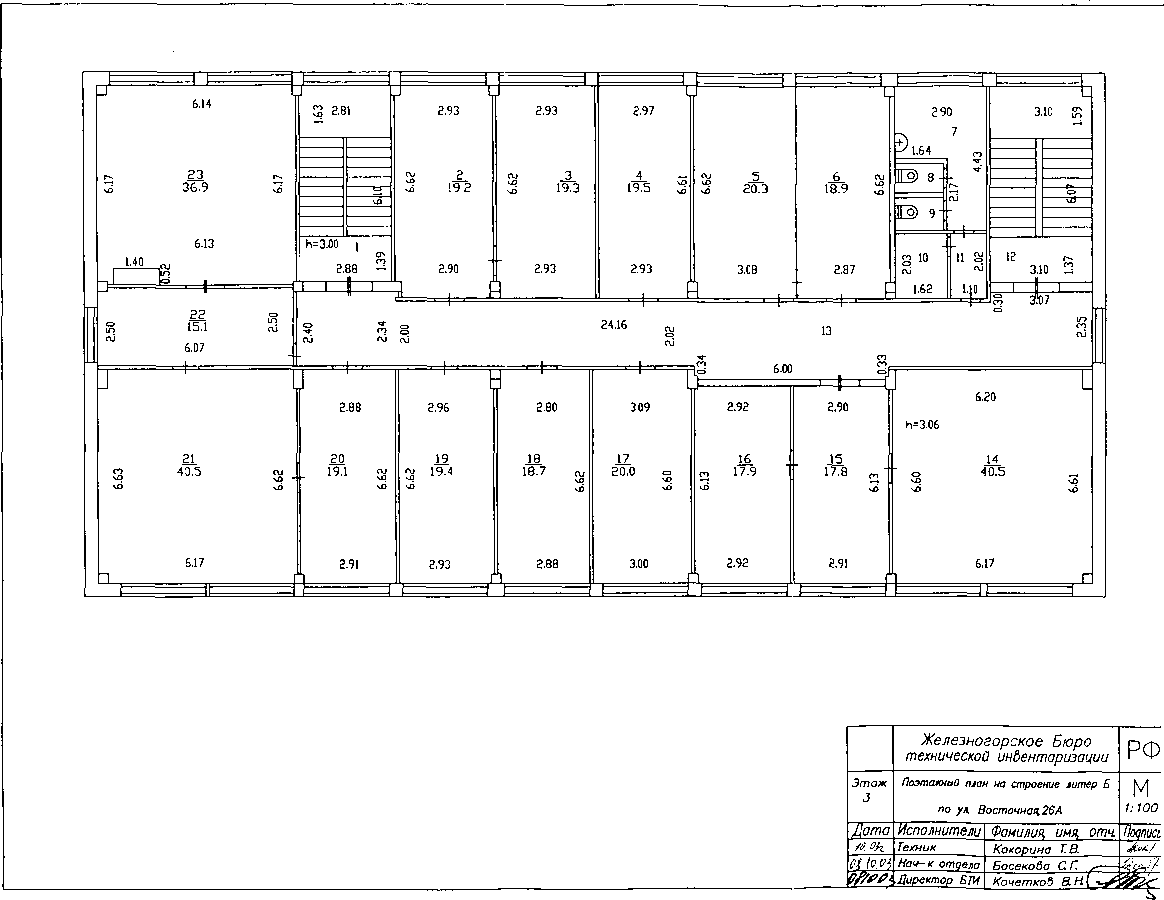                       - арендуемый объектВыписка из экспликации к поэтажному плану здания, расположенного по адресу: Российская Федерация, Красноярский край, ЗАТО Железногорск, г. Железногорск, ул. Восточная, зд.26А.Перечень общего имущества здания, в котором находится арендованное имущество:Расчет площади общего имущества по договору аренды № _______ от ____.____.2020 Площадь общего имущества здания, приходящаяся на площадь арендуемого объекта, определяется пропорционально арендуемой площади, из расчета:Общая площадь здания - 1 756,5 кв. метра;Общая площадь, предназначенная для сдачи в аренду/пользование – 1 235,7 кв. метра;Площадь общего имущества – 520,8 кв. метра;Площадь арендуемого объекта по договору аренды – 76,2 кв. метраПлощадь общего имущества здания, приходящаяся на площадь арендуемого объекта рассчитывается следующим образом:Площадь общего имущества здания, приходящаяся на площадь арендуемого объекта = Площадь общего имущества здания / Общая площадь, предназначенная для сдачи в аренду/пользование * Площадь арендуемого объекта по договору аренды:ИТОГО:Площадь общего имущества, приходящаяся на площадь арендуемого объекта, составляет по договору аренды № ________ от ___.___.2020 – 32,1 кв. метра.АРЕНДОДАТЕЛЬ:____________________________________________________________________________АРЕНДАТОР:____________________________________________________________________________       Утверждаю:РуководительКУМИ Администрации ЗАТО г. Железногорск____________ Н.В. Дедова“___”  __________ 2020 г.А К Тприема-передачи в аренду объекта недвижимостипо договору №  ______ от «____» ___________ 2020 годаКрасноярский край, ЗАТО Железногорск,                               от «____» _________ 2020 годаг. ЖелезногорскОбъект: комнаты 14 - 16 (согласно техническому паспорту на здание от 08.10.2003), общей площадью 76,2 кв. метра, третьего этажа нежилого здания с кадастровым номером 24:58:0000000:3358, расположенного по адресу: Российская Федерация, Красноярский край, ЗАТО Железногорск, г. Железногорск, ул. Восточная, д.26А.Техническое состояние вышеуказанного объекта на момент его передачи в аренду находится в удовлетворительном состоянии и соответствует следующим  характеристикам:В помещениях требуется:- устройство системы автоматической пожарной сигнализации, системы оповещения людей о пожаре;Арендатором произведен осмотр помещения, претензий к Арендодателю по  техническому состоянию передаваемого во временное пользование помещения не имеет.Арендодатель передает, а Арендатор принимает вышеназванный объект в аренду на основании договора аренды от ____.____.2019 № _______, заключенного на основании протокола ___________________________.Настоящий Акт приема-передачи объекта в аренду составлен в трех экземплярах и является неотъемлемой частью договора аренды.Представители Арендодателя                                           ______________                                                                                                  ______________ Арендатор                                           ______________Приложение № 3к Извещению о возможности предоставления имуществаТИПОВАЯ ФОРМА ДОГОВОРАбезвозмездного пользования муниципальным имуществом, оформленного на основаниипротокола__________________________________№ ________ г. Железногорск  		Красноярского края    						        «____» ___________ 2020 г.Администрация закрытого административно-территориального образования город Железногорск, именуемая в дальнейшем «Ссудодатель», действующая на основании Устава муниципального образования «Закрытое административно-территориальное образование Железногорск Красноярского края», в лице исполняющего обязанности руководителя Комитета по управлению муниципальным имуществом Администрации ЗАТО г. Железногорск (далее – Комитет) Захаровой Ольги Владимировны, действующей на основании Положения о Комитете, утвержденного Решением городского Совета ЗАТО г. Железногорск от 27.04.2006 № 12-60Р и доверенности, удостоверенной нотариусом Железногорского нотариального округа Красноярского края Боровковой Ириной Владимировной, зарегистрированной 15.03.2018 года в реестре за № 24/12-н/24-2018-1-604, с одной стороны, и и _________________________________________________________________________ 				(наименование социально ориентированной организации) (ОГРН ____________, ИНН ________), именуемый в дальнейшем «Ссудополучатель», в лице _________________________________________________________________________________ (должность)						(фамилия, имя, отчество)действующе__ на основании _______________________________________, с другой стороны, (устав, доверенность)заключили настоящий договор о нижеследующем:1. ПРЕДМЕТ ДОГОВОРА1.1. Ссудодатель передает, а Ссудополучатель принимает во временное безвозмездное пользование муниципальное имущество: :  комнаты 14 - 16 (согласно техническому паспорту на здание от 08.10.2003), общей площадью 76,2 кв. метра, третьего этажа нежилого здания с кадастровым номером 24:58:0000000:3358, расположенного по адресу: Российская Федерация, Красноярский край, ЗАТО Железногорск, г. Железногорск, ул. Восточная, д.26А (далее по тексту – «арендуемый объект»), для ___________________________________. Границы объекта указаны в выкопировке из технического паспорта со схемой размещения Арендатора (Приложение № 3).1.2. Нежилое здание принадлежит Закрытому административно-территориальному образованию Железногорск Красноярского края, о чем в Едином государственном реестре недвижимости 27 марта 2019 г. сделана запись государственной регистрации № 24:58:0000000:3358-24/095/2019-1.2. СРОК ДЕЙСТВИЯ ДОГОВОРА2.1. Срок действия договора безвозмездного пользования устанавливается с «___» __________ 2020 года сроком на 5 (пять) лет.2.2. Срок договора безвозмездного пользования может быть сокращен по соглашению сторон в порядке, предусмотренном настоящим Договором.2.3. Договор может быть расторгнут досрочно Ссудодателем по основаниям и в порядке, предусмотренном настоящим Договором.3. ПОРЯДОК ПЕРЕДАЧИ ОБЪЕКТА ССУДОПОЛУЧАТЕЛЮ3.1. Приём-передача объекта осуществляется комиссией, состоящей из представителей сторон.3.2. Объект должен быть передан Ссудодателем и принят Ссудополучателем в течение 5 (пяти) рабочих дней с момента подписания договора безвозмездного пользования.3.3. При передаче объекта Ссудодателем составляется акт приема-передачи, который подписывается членами комиссии и утверждается руководителем Комитета.4. ПОРЯДОК ВОЗВРАЩЕНИЯ ИСПОЛЬЗУЕМОГО ОБЪЕКТА ССУДОДАТЕЛЮ4.1. Возврат объекта Ссудодателю осуществляется комиссией, состоящей из представителей сторон.4.2. Объект должен быть подготовлен к сдаче Ссудополучателем и передан Ссудодателю не позднее 5 (пяти) рабочих дней до момента окончания срока действия договора. 4.3. При передаче объекта Ссудодателем составляется акт приема-передачи, который подписывается членами комиссии и утверждается руководителем Комитета.5. ПРАВА И ОБЯЗАННОСТИ ССУДОДАТЕЛЯ5.1. Ссудодатель обязан предоставить объект во временное владение и пользование Ссудополучателю и принять объект от Ссудополучателя в установленном договором порядке по акту приёма-передачи.5.2. Ссудодатель имеет право в период действия договора в рабочие дни и в рабочее время проводить проверки соблюдения Ссудополучателем условий настоящего договора.5.2.1. Проверки осуществляются комиссией Ссудодателя, состоящей в обязательном порядке из двух представителей Ссудодателя и, при необходимости, представителя иного контролирующего органа, курирующего соответствующий вид деятельности Ссудополучателя.5.2.2. Результаты проверки оформляются актом, подписываемым проверяющими лицами и утверждаемым руководителем Комитета.5.2.3. Акт комиссии Ссудодателя по проверке соблюдения условий договора является документом, подтверждающим факт исполнения или нарушения условий договора.5.3. Ссудодатель имеет право в одностороннем порядке вносить изменения в договор безвозмездного пользования в случае внесения соответствующих изменений в действующее законодательство Российской Федерации, Красноярского края и муниципальные правовые акты. 5.4. Ссудодатель имеет право взыскивать с Ссудополучателя за причиненный по его вине ущерб объекту.5.5. Ссудодатель имеет право произвести отчуждение имущества или передать его в возмездное пользование третьим лицам по отдельным договорам Ссудодателя с ними.6. ПРАВА И ОБЯЗАННОСТИ ССУДОПОЛУЧАТЕЛЯ6.1. Ссудополучатель обязан принять объект во временное владение и пользование от Ссудодателя и возвратить объект Ссудодателю в установленном договором порядке по акту приёма-передачи.6.1.1. Использовать объект по его целевому назначению в соответствии с пунктом 1.1. Договора. 6.1.2. Ссудополучатель не вправе передавать в аренду, предоставлять в безвозмездное пользование объект в целом или его составные части, передавать свои права и обязанности по настоящему договору другому лицу, отдавать указанные права в залог и вносить их в качестве вклада в уставной капитал хозяйственных товариществ и обществ или паевого взноса в производственный кооператив, а также передавать любым другим способом в пользование третьим лицам.6.1.3. Ссудополучатель обязан нести расходы по содержанию объекта, по обеспечению его сохранности, по выполнению противопожарных требований, установленных в целях обеспечения пожарной безопасности, включая места общего пользования.Под расходами по содержанию общего имущества здания (помещения), понимаются расходы за содержание и текущий ремонт общего имущества в здании (помещении), за холодную воду, горячую воду, электрическую энергию, потребляемые при содержании общего имущества в здании (помещении), за отведение сточных вод в целях содержания общего имущества в здании (помещении).В состав мест общего пользования включаются:- помещения, не являющиеся объектом пользования, и предназначенные для обслуживания более одного помещения, в том числе лестничные площадки, лестницы, коридоры, тамбуры, санузлы, чердаки, подвалы, в которых имеются инженерные коммуникации;- крыши, ограждающие несущие и ненесущие конструкции здания, механическое, электрическое, санитарно-техническое и иное оборудование, находящееся в здании за пределами или внутри помещений и обслуживающее более одного помещения;- земельный участок, на котором расположено здание (помещение), с элементами озеленения и благоустройства, иные предназначенные для обслуживания, эксплуатации и благоустройства здания и расположенные на указанном земельном участке объекты.  Границы и размер земельного участка, на котором расположено здание (помещение), определяются в соответствии с требованиями земельного законодательства и законодательства о градостроительной деятельности.6.1.4. Ссудополучатель обязан содержать используемый объект в исправном техническом и надлежащем состоянии.6.1.5. Ссудополучатель обязан в пределах границ раздела производить за свой счет:а) текущий  ремонт используемого объекта – по мере необходимости;б) капитальный ремонт (в согласованном с Ссудодателем объеме и сроках);в) аварийное обслуживание, профилактические ремонты и  поддержание  в исправном техническом состоянии систем электроснабжения, отопления, водоснабжения, канализации, охранно-пожарной сигнализации.6.1.6. Не осуществлять изменение функционального назначения, перепланировку, переоборудование, реконструкцию, капитальный ремонт объекта, а также другие строительно-монтажные работы без письменного согласия Ссудодателя, при отсутствии согласования в установленном законом порядке с надзорными органами, а также с нарушениями требований действующих норм строительного и технологического проектирования.6.1.7. Ссудополучатель обязан до начала эксплуатации объекта по целевому назначению выполнить требования пожарной безопасности, установленные в целях обеспечения пожарной безопасности законодательством Российской Федерации, нормативными документами или уполномоченным государственным органом.6.1.8. Ссудополучатель обязан в течение всего срока действия настоящего договора выполнять меры пожарной безопасности. Ответственность за нарушение требований пожарной безопасности на объекте несет Ссудополучатель.6.1.9. Ссудополучатель обязан возместить Ссудодателю ущерб, причиненный повреждением или гибелью объекта в течение срока действия договора.6.1.10. Ссудополучатель обязан беспрепятственно допускать к используемому объекту в рабочие дни и в рабочее время представителей Ссудодателя с целью проверки его использования в соответствии с условиями договора.6.1.11. Ссудополучатель обязан возместить Ссудодателю расходы по оплате коммунальных услуг и расходов по техническому, эксплуатационному обслуживанию здания в доле, пропорциональной размеру арендуемого помещения.Ссудополучатель обязан заключить отдельное соглашение с Ссудодателем, определяющее порядок возмещения расходов по оплате коммунальных услуг и расходов по техническому, эксплуатационному обслуживанию помещений в здании, расположенном по адресу: Российская Федерация, Красноярский край, ЗАТО Железногорск, г. Железногорск, ул. Восточная, 26А (далее по тексту – Соглашение) в течение 30 (тридцати) дней со дня подписания настоящего Договора.6.1.11. Ссудополучатель обязан сообщить Ссудодателю изменения своих реквизитов (наименование, организационно-правовая форма, юридический адрес, почтовый адрес, банковский реквизиты, руководитель). Ссудополучатель не позднее пяти календарных дней с момента изменения направляет Ссудодателю письмо с приложением копий документов, удостоверенных Ссудополучателем, подтверждающих указанные изменения.6.1.12. Ссудополучатель обязан обеспечить уполномоченным представителям Ссудодателя по их требованию беспрепятственный доступ на объект в целях его осмотра, проверки соблюдения условий договора, а также обеспечивать беспрепятственный доступ в объект работникам ресурсоснабжающих организаций, специализированных эксплуатационных и ремонтных организаций, аварийно-технических служб для производства работ по предупреждению и ликвидации аварийных ситуаций.6.2. Ссудополучатель имеет право: 6.2.1. Требовать досрочного расторжения договора в предусмотренных законодательством Российской Федерации и настоящим договором случаях.7. ОТВЕТСТВЕННОСТЬ СТОРОН7.1. Ссудополучатель несет следующую ответственность по договору:7.1.1. Если Ссудополучатель не заключил Соглашение, определяющее порядок возмещения расходов по оплате коммунальных услуг и расходов по техническому, эксплуатационному обслуживанию помещений, то Ссудодатель вправе взыскать с Ссудополучателя все понесенные убытки, связанные с оплатой предоставленных услуг.7.1.2. Ссудополучатель, предоставивший объект третьим лицам без предварительного согласия Ссудодателя, уплачивает Ссудодателю штраф в размере 1000 рублей, и обязан устранить нарушение в течение 10 (десяти) дней с момента его выявления.7.2. Уплата штрафных санкций не освобождает стороны  от надлежащего исполнения Договора.7.3. Порядок уплаты штрафов:7.3.1. Основанием привлечения Ссудополучателя к ответственности за нарушения условий договора является Акт, составленный комиссией Ссудодателя в соответствии с пунктом 5.2. договора.7.3.2. Ссудодатель вправе предъявить Ссудополучателю претензию с предложением добровольно уплатить штраф в десятидневный срок. К претензии прилагается Акт проверки. В случае неисполнения претензии по истечении установленного срока,  Ссудодатель вправе предъявить иск о взыскании штрафа в арбитражный суд.7.3.3. Сумма штрафа перечисляется Ссудополучателем на расчетный счет № 40101810600000010001 в Отделение Красноярск г.Красноярск, БИК 040407001, получатель: Управление Федерального казначейства по Красноярскому краю (КУМИ Администрации ЗАТО Железногорск л/сч 04193009460) ИНН получателя 2452007870, КПП получателя 245201001, код бюджетной классификации (КБК)  162 1 160 70 900 4 0000 140, ОКТМО 04735000.В платежных документах Ссудополучатель должен указать наименование платежа.8. ДОСРОЧНОЕ РАСТОРЖЕНИЕ ДОГОВОРА8.1. Договор может быть расторгнут до истечения срока действия по соглашению сторон. Заявление с предложением о досрочном расторжения договора должно быть направлено другой стороне не менее чем за 30 календарных дней до даты расторжения договора. В случае несогласия второй стороны на досрочное расторжение договора, либо неполучения ответа в установленный срок, сторона-инициатор расторжения вправе обратиться в суд с иском о расторжении договора.8.2. Договор может быть расторгнут до истечения срока действия договора в судебном порядке Ссудодателем в следующих случаях:8.2.1. Ссудополучатель использует объект не в соответствии с условиями договора или его назначением.8.2.2. Ссудополучатель существенно ухудшает состояние объекта, в том числе в результате неправильной эксплуатации, нарушения норм и правил противопожарной безопасности, санитарно-гигиенических требований, отсутствии текущего ремонта.8.2.3. Ссудополучатель не возмещает Ссудодателю расходы по оплате коммунальных услуг расходов по техническому, эксплуатационному обслуживанию здания в доле, пропорциональной размеру объекта, либо не несет расходы по коммунальным платежам более двух месяцев подряд.8.2.4. Ссудополучатель передал в аренду, предоставил в безвозмездное пользование объект в целом или его составные части, передал свои права и обязанности по настоящему договору другому лицу, отдал указанные права в залог и внес их в качестве вклада в уставной капитал хозяйственных товариществ и обществ или паевого взноса в производственный кооператив, а также передал любым другим способом в пользование третьим лицам.8.2.5. Ссудополучатель произвел изменение функционального назначения, перепланировку, переоборудование, реконструкцию, капитальный ремонт объекта, а также другие строительно-монтажные работы без письменного согласия Ссудодателя, при отсутствии согласования в установленном законом порядке с надзорными органами, а также с нарушениями требований действующих норм строительного и технологического проектирования.8.3. Основанием досрочного расторжения договора в соответствии с п. 8.2. договора являются следующие документы:для подпункта 8.2.1 – акт проверки, проведенной комиссией Ссудодателя в соответствии с п. 5.2. договора;для подпункта 8.2.2 – акт проверки, проведенной комиссией Ссудодателя либо документ проверки соответствующих контролирующих органов;для подпункта 8.2.3 –справка Муниципального казенного учреждения «Управление имущественным комплексом» о задолженности ссудополучателя; для подпункта 8.2.4 – акт проверки комиссии Ссудодателя, договоры о передаче объекта либо его части третьим лицам, заключенные без предварительного согласия Ссудодателя, договор залога.для подпункта 8.2.5 – акт проверки комиссии Ссудодателя, либо документы проверок соответствующих контролирующих органов. 8.4. Порядок досрочного расторжения договора в одностороннем порядке Ссудодателем: 8.4.1. Ссудодатель направляет Ссудополучателю претензию с предложением добровольно устранить выявленные нарушения в десятидневный срок, а в случае не устранения нарушений в установленный срок, Ссудополучателю предлагается расторгнуть договор добровольно по соглашению сторон в течение пяти дней по истечении срока, предоставленного для устранения нарушений. В претензии также содержится уведомление о том, что в случае неисполнения претензии в установленные сроки, договор безвозмездного пользования расторгается со дня, следующего за последним днем срока, предоставленного для добровольного расторжения договора по соглашению сторон.8.4.2. По истечении сроков удовлетворения претензии, Ссудодатель направляет Ссудополучателю по последнему сообщенному адресу заказное письмо с уведомлением о расторжении договора. Договор расторгается со дня, указанного в уведомлении.9. ОСОБЫЕ УСЛОВИЯ ДОГОВОРА9.1. Ссудополучатель освобождается от ответственности за частичное или полное неисполнение обязательств по договору, если это неисполнение явилось следствием обстоятельств непреодолимой силы, возникших после заключения договора. Ссудополучатель обязан письменно уведомить Ссудодателя о возникновении конкретных обстоятельств непреодолимой силы и их последствиях не позднее чем в десятидневный срок после их возникновения с предоставлением доказательств либо справок административных органов о том, что данные обстоятельства действительно имели место.9.2. Отношения между Ссудополучателем и Ссудодателем после признания факта наличия обстоятельств непреодолимой силы (по обоюдному согласию или решению арбитражного суда) определяются дополнительным соглашением.9.3. В случае прекращения действия обстоятельств непреодолимой силы Ссудополучатель обязан письменно уведомить об этом Ссудодателя не позднее чем в десятидневный срок со дня прекращения действия этих обстоятельств.10. ПРОЧИЕ УСЛОВИЯ10.1. Договор составлен в 2 (двух) подлинных экземплярах, имеющих одинаковую юридическую силу, по одному для каждой из сторон.10.2. В случаях, не предусмотренных договором, стороны руководствуются действующим гражданским законодательством Российской Федерации.10.3. Все исправления по тексту договора имеют юридическую силу только при взаимном их удостоверении представителями сторон в каждом отдельном случае.10.4. Изменения условий договора допускаются по соглашению сторон. Вносимые изменения и дополнения рассматриваются сторонами в месячный срок и оформляются в письменном виде.10.5. Споры, вытекающие из договора, разрешаются сторонами путем переговоров, а при не достижении согласия - в арбитражном суде Красноярского края.10.6. В случаях, предусмотренных договором, допускается его досрочное расторжение.11. ПРИЛОЖЕНИЯ К ДОГОВОРУПриложение № 1. Копия протокола ________________________;Приложение № 2. Схема размещения Ссудополучателя;Приложение № 3. Акт приема-передачи;Все приложения являются обязательной и неотъемлемой частью договора.ЮРИДИЧЕСКИЕ И ПОЧТОВЫЕ АДРЕСА, ПОДПИСИ СТОРОНССУДОДАТЕЛЬ:Администрация ЗАТО г. Железногорск,662971, Красноярский край, ЗАТО Железногорск,г. Железногорск, ул. 22 Партсъезда, 21,ИНН/КПП 245201001/24201001,тел.: 8 (3919) 76-56-31По доверенностируководитель КУМИАдминистрации ЗАТО г. Железногорск __________________________________ мп 		(фамилия, имя, отчество)ССУДОПОЛУЧАТЕЛЬ:---------------------------------------------------------------------------______________________				__________________ ____________________ (занимаемая должность)						(подпись) 			 (фамилия, имя, отчество)Приложение № 2к договору безвозмездного пользованияот ____.____.2020 № ______СХЕМА РАЗМЕЩЕНИЯ ССУДОПОЛУЧАТЕЛЯОБЪЕКТ: нежилое здание с кадастровым номером 24:58:0000000:3358, расположенное по адресу: Красноярский край, ЗАТО Железногорск, г. Железногорск, ул. Восточная, д.26А. 1 этаж                      - объектВыписка из экспликации к поэтажному плану здания, расположенного по адресу: Российская Федерация, Красноярский край, ЗАТО Железногорск, г. Железногорск, ул. Восточная, зд.26А.Перечень общего имущества здания, в котором находится арендованное имущество:Расчет площади общего имущества по договору безвозмездного пользования № _______ от ____.____.2020 Площадь общего имущества здания, приходящаяся на площадь занимаемого объекта, определяется пропорционально занимаемой площади, из расчета:Общая площадь здания - 1 756,5 кв. метра;Общая площадь, предназначенная для сдачи в аренду/ безвозмездное пользование – 1 235,7 кв. метра;Площадь общего имущества – 520,8 кв. метра;Площадь объекта по договору аренды – 76,2 кв. метраПлощадь общего имущества здания, приходящаяся на площадь занимаемого объекта рассчитывается следующим образом:Площадь общего имущества здания, приходящаяся на площадь занимаемого объекта = Площадь общего имущества здания / Общая площадь, предназначенная для сдачи в аренду/ безвозмездное пользование * Площадь занимаемого объекта по договору аренды:ИТОГО:Площадь общего имущества, приходящаяся на площадь занимаемого объекта, составляет по договору безвозмездного пользования № ________ от ___.___.2020 – 32,1 кв. метра.ССУДОДАТЕЛЬ:____________________________________________________________________________ССУДОПОЛУЧАТЕЛЬ:____________________________________________________________________________       Утверждаю:Исполняющий обязанности руководителяКУМИ Администрации ЗАТО г. Железногорск___________ О.В. Захарова“___” __________ 2020 г.А К Тприема-передачи в безвозмездное пользование объекта недвижимостипо договору № _______ от «___»____________2020 г.Красноярский край, ЗАТО Железногорск,      			         от «___»__________2020 г.г. ЖелезногорскОбъект: комнаты 14 - 16 (согласно техническому паспорту на здание от 08.10.2003), общей площадью 76,2 кв. метра, третьего этажа нежилого здания с кадастровым номером 24:58:0000000:3358, расположенного по адресу: Российская Федерация, Красноярский край, ЗАТО Железногорск, г. Железногорск, ул. Восточная, д.26А.Техническое состояние вышеуказанного объекта на момент его передачи в безвозмездное пользование находится в удовлетворительном состоянии и соответствует следующим  характеристикам:В помещениях требуется:- устройство системы автоматической пожарной сигнализации, системы оповещения людей о пожаре;Ссудополучателем произведен осмотр комнат, претензий к Ссудодателю по техническому состоянию передаваемых во временное пользование комнат не имеет.Ссудодатель передает, а Ссудополучатель принимает вышеназванный объект в пользование на основании договора безвозмездного пользования муниципальным имуществом от ___.___.2020 №______, заключенного на основании протокола ______________________.Настоящий Акт приема-передачи объекта в пользование составлен в двух экземплярах и является неотъемлемой частью договора безвозмездного пользования муниципальным имуществом.Представители Ссудодателя                                              ___________                                                                                                  ___________Представитель Ссудополучателя                                       ___________№ ппНаименование объектаПлощадь объектаАдрес объектаНомер этажа, описание местоположения объекта в пределах этажа или в пределах зданияГод ввода объекта в эксплуатациюСведения об ограничениях(обременениях) в отношении объектаСостояние объекта123456781Комнаты 14-16 (согласно техническому паспорту) нежилого здания с кадастровым номером 24:58:0000000:335876,2Российская Федерация, Красноярский край, ЗАТО Железногорск, г. Железногорск, ул. Восточная, 26АКомнаты смежные, расположены на третьем этаже отдельно стоящего здания, вход в комнаты осуществляется из коридора общего пользования1990Не зарегистрированоУдовлетворительное Агод =Амес  х  12Амес  х  12Агод =1010Амес = Аоц  х  SАмес = Аоц  х  SАмес = Аоц  х  SАмесмесячная арендная плата, руб.;месячная арендная плата, руб.;месячная арендная плата, руб.;месячная арендная плата, руб.;месячная арендная плата, руб.;месячная арендная плата, руб.;Sарендуемая площадь, кв.м.;арендуемая площадь, кв.м.;арендуемая площадь, кв.м.;арендуемая площадь, кв.м.;арендуемая площадь, кв.м.;арендуемая площадь, кв.м.;Аоцрыночно обоснованная стоимость месячной арендной платы 1 кв.метра общей площади объекта оценки, определяемой на основании отчета об оценке, составленного в соответствии с законодательством Российской Федерации об оценочной деятельности, руб.рыночно обоснованная стоимость месячной арендной платы 1 кв.метра общей площади объекта оценки, определяемой на основании отчета об оценке, составленного в соответствии с законодательством Российской Федерации об оценочной деятельности, руб.рыночно обоснованная стоимость месячной арендной платы 1 кв.метра общей площади объекта оценки, определяемой на основании отчета об оценке, составленного в соответствии с законодательством Российской Федерации об оценочной деятельности, руб.рыночно обоснованная стоимость месячной арендной платы 1 кв.метра общей площади объекта оценки, определяемой на основании отчета об оценке, составленного в соответствии с законодательством Российской Федерации об оценочной деятельности, руб.рыночно обоснованная стоимость месячной арендной платы 1 кв.метра общей площади объекта оценки, определяемой на основании отчета об оценке, составленного в соответствии с законодательством Российской Федерации об оценочной деятельности, руб.рыночно обоснованная стоимость месячной арендной платы 1 кв.метра общей площади объекта оценки, определяемой на основании отчета об оценке, составленного в соответствии с законодательством Российской Федерации об оценочной деятельности, руб.S = 76,2 кв.мS = 76,2 кв.мS = 76,2 кв.мS = 76,2 кв.мS = 76,2 кв.мS = 76,2 кв.мS = 76,2 кв.мАоц = 90 руб.Аоц = 90 руб.на основании отчета  № 2773/05/20 от 25.05.2020 «Об оценке рыночной стоимости и стоимости месячной арендной платы 1 кв.м. общей площади нежилого здания, расположенного по адресу: Российская Федерация, Красноярский край, ЗАТО Железногорск, г. Железногорск, ул. Восточная, д. 26А», выполненного Романченко Е.В.на основании отчета  № 2773/05/20 от 25.05.2020 «Об оценке рыночной стоимости и стоимости месячной арендной платы 1 кв.м. общей площади нежилого здания, расположенного по адресу: Российская Федерация, Красноярский край, ЗАТО Железногорск, г. Железногорск, ул. Восточная, д. 26А», выполненного Романченко Е.В.на основании отчета  № 2773/05/20 от 25.05.2020 «Об оценке рыночной стоимости и стоимости месячной арендной платы 1 кв.м. общей площади нежилого здания, расположенного по адресу: Российская Федерация, Красноярский край, ЗАТО Железногорск, г. Железногорск, ул. Восточная, д. 26А», выполненного Романченко Е.В.на основании отчета  № 2773/05/20 от 25.05.2020 «Об оценке рыночной стоимости и стоимости месячной арендной платы 1 кв.м. общей площади нежилого здания, расположенного по адресу: Российская Федерация, Красноярский край, ЗАТО Железногорск, г. Железногорск, ул. Восточная, д. 26А», выполненного Романченко Е.В.на основании отчета  № 2773/05/20 от 25.05.2020 «Об оценке рыночной стоимости и стоимости месячной арендной платы 1 кв.м. общей площади нежилого здания, расположенного по адресу: Российская Федерация, Красноярский край, ЗАТО Железногорск, г. Железногорск, ул. Восточная, д. 26А», выполненного Романченко Е.В.Сумма арендной платы в месяц по рыночной оценке: Амес= 90    х    76,2   =  6858,00 рублей Сумма арендной платы в месяц по рыночной оценке: Амес= 90    х    76,2   =  6858,00 рублей Сумма арендной платы в месяц по рыночной оценке: Амес= 90    х    76,2   =  6858,00 рублей Сумма арендной платы в месяц по рыночной оценке: Амес= 90    х    76,2   =  6858,00 рублей Сумма арендной платы в месяц по рыночной оценке: Амес= 90    х    76,2   =  6858,00 рублей Сумма арендной платы в месяц по рыночной оценке: Амес= 90    х    76,2   =  6858,00 рублей Сумма арендной платы в месяц по рыночной оценке: Амес= 90    х    76,2   =  6858,00 рублей Сумма арендной платы в месяц по рыночной оценке: Амес= 90    х    76,2   =  6858,00 рублей Сумма арендной платы в месяц по рыночной оценке: Амес= 90    х    76,2   =  6858,00 рублей Сумма арендной платы в год: Агод =Сумма арендной платы в год: Агод =Сумма арендной платы в год: Агод =Сумма арендной платы в год: Агод =6858,00  х  12=8229,6 рублейСумма арендной платы в год: Агод =Сумма арендной платы в год: Агод =Сумма арендной платы в год: Агод =Сумма арендной платы в год: Агод =10=8229,6 рублей№№ п.п.Этаж, тип этажа№ по плануНазначение помещенияПлощадь общего имущества помещения, кв. м123451цоколь5лестничная клетка17,22цоколь10коридор 793цоколь14электрощитовая17,44цоколь16узел ввода10,751 этаж1тамбур3,761 этаж2тамбур4,771 этаж8коридор 99,881 этаж11тамбур1,591 этаж12тамбур1,5101 этаж13лестничная клетка12,9111 этаж15лестничная клетка16,9121 этаж16умывальник9,5131 этаж17туалет1,4141 этаж18туалет1,4151 этаж19склад2,8161 этаж20коридор 2,9171 этаж21лестничная клетка18,7181 этаж22коридор 6,1192 этаж1лестничная клетка17,1202 этаж6умывальник9,1212 этаж7туалет1222 этаж8туалет1,3232 этаж9коридор 5,7242 этаж10лестничная клетка18,7252 этаж11коридор 52,9263 этаж1лестничная клетка17,3243 этаж7умывальник9,3253 этаж8туалет1,3263 этаж9туалет1,5273 этаж10подсобная3,3283 этаж11тамбур2,228 3 этаж12лестничная клетка18,7273 этаж13коридор53,3ИТОГО:520,8№№ п.п.Характеристика передаваемого в аренду объекта недвижимости Характеристика передаваемого в аренду объекта недвижимости 1.Наименование помещениеКомнаты 14-16 (согласно техническому паспорту на здание от 08.10.2003), третьего этажа нежилого здания с кадастровым номером 24:58:0000000:3358.2.Адрес помещенияРоссия, Красноярский край, ЗАТО Железногорск, г. Железногорск, ул. Восточная, д. 26А 3.СобственникМуниципальное образование «Закрытое административно-территориального образование Железногорск Красноярского края»4.Площадь помещения (общая), кв. метров76,25.Год ввода в эксплуатацию19906.Основной строительный материалжелезобетонные панели7.Рыночная стоимость нежилого здания, в котором находится арендуемый объект, согласно отчету № 2773/05/20 «Об оценке рыночной стоимости и стоимости месячной арендной ставки 1 кв.м общей площади нежилого здания  расположенного по адресу: Россия, Красноярский край, ЗАТО Железногорск, г. Железногорск, ул. Восточная, д. 26А». Исполнитель отчета ООО «Аналитик Центр» по состоянию на 25.05.2020, руб.17 000 000,008.Тип объекта Нежилое здание.9.Расположение (отдельный, пристроенный, подвальный)Комнаты 14-16  – смежные, расположены на 3-м этаже нежилого здания. Вход в комнаты – из коридора общего пользования. 10.ОбустройствоЗдание обеспечено централизованными системами отопления и электроснабжения. Система отопления – общая по зданию, в работоспособном состоянии. Санузел – общий, на этаже.Имеется прибор учета электрической энергии.11.Внутренняя отделкаСтены – окрашены водоэмульсионной краской, наблюдаются отслоение и шелушение окрасочного слоя;Пол – линолеум, имеются порывы и потертости;Потолок – побелка, наблюдаются следы подтопления с кровли, состояние в целом удовлетворительное;Окна – деревянные, окрашены масляной краской, наблюдается отслоение и шелушение окрасочного слоя. Межкомнатные двери деревянные со стеклянными вставками, состояние удовлетворительное.Входная дверь – деревянная, состояние удовлетворительное; запорное устройство в работоспособном состоянии.№№ п.п.Этаж, тип этажа№ по плануНазначение помещенияПлощадь общего имущества помещения, кв. м123451цоколь5лестничная клетка17,22цоколь10коридор 793цоколь14электрощитовая17,44цоколь16узел ввода10,751 этаж1тамбур3,761 этаж2тамбур4,771 этаж8коридор 99,881 этаж11тамбур1,591 этаж12тамбур1,5101 этаж13лестничная клетка12,9111 этаж15лестничная клетка16,9121 этаж16умывальник9,5131 этаж17туалет1,4141 этаж18туалет1,4151 этаж19склад2,8161 этаж20коридор 2,9171 этаж21лестничная клетка18,7181 этаж22коридор 6,1192 этаж1лестничная клетка17,1202 этаж6умывальник9,1212 этаж7туалет1222 этаж8туалет1,3232 этаж9коридор 5,7242 этаж10лестничная клетка18,7252 этаж11коридор 52,9263 этаж1лестничная клетка17,3243 этаж7умывальник9,3253 этаж8туалет1,3263 этаж9туалет1,5273 этаж10подсобная3,3283 этаж11тамбур2,228 3 этаж12лестничная клетка18,7273 этаж13коридор53,3ИТОГО:520,8№№ п.п.Характеристика передаваемого в безвозмездное пользование объекта недвижимости Характеристика передаваемого в безвозмездное пользование объекта недвижимости 1.Наименование помещениеКомнаты 14-16 (согласно техническому паспорту на здание от 08.10.2003), третьего этажа нежилого здания с кадастровым номером 24:58:0000000:3358.2.Адрес помещенияРоссия, Красноярский край, ЗАТО Железногорск, г. Железногорск, ул. Восточная, д. 26А 3.СобственникМуниципальное образование «Закрытое административно-территориального образование Железногорск Красноярского края»4.Площадь помещения (общая), кв. метров76,25.Год ввода в эксплуатацию19906.Основной строительный материалжелезобетонные панели7.Рыночная стоимость нежилого здания, в котором находится арендуемый объект, согласно отчету № 2773/05/20 «Об оценке рыночной стоимости и стоимости месячной арендной ставки 1 кв.м общей площади нежилого здания  расположенного по адресу: Россия, Красноярский край, ЗАТО Железногорск, г. Железногорск, ул. Восточная, д. 26А». Исполнитель отчета ООО «Аналитик Центр» по состоянию на 25.05.2020, руб.17 000 000,008.Тип объекта Нежилое здание.9.Расположение (отдельный, пристроенный, подвальный)Комнаты 14-16  – смежные, расположены на 3-м этаже нежилого здания. Вход в комнаты – из коридора общего пользования. 10.ОбустройствоЗдание обеспечено централизованными системами отопления и электроснабжения. Система отопления – общая по зданию, в работоспособном состоянии. Санузел – общий, на этаже.Имеется прибор учета электрической энергии.11.Внутренняя отделкаСтены – окрашены водоэмульсионной краской, наблюдаются отслоение и шелушение окрасочного слоя;Пол – линолеум, имеются порывы и потертости;Потолок – побелка, наблюдаются следы подтопления с кровли, состояние в целом удовлетворительное;Окна – деревянные, окрашены масляной краской, наблюдается отслоение и шелушение окрасочного слоя. Межкомнатные двери деревянные со стеклянными вставками, состояние удовлетворительное.Входная дверь – деревянная, состояние удовлетворительное; запорное устройство в работоспособном состоянии.